Globalization ProjectGo to your dresser, closet, or wherever you keep your clothes. Pull out 10 separate items. Look at the tags.  Identify where that clothing item was made. On your global data chart write down the information for that clothing item. On the world map identify how many different countries your wardrobe represents by coloring in each country represented in a different color. At the completion of the assignment staple together the chart and map and turn it in for credit.Globalization Data Table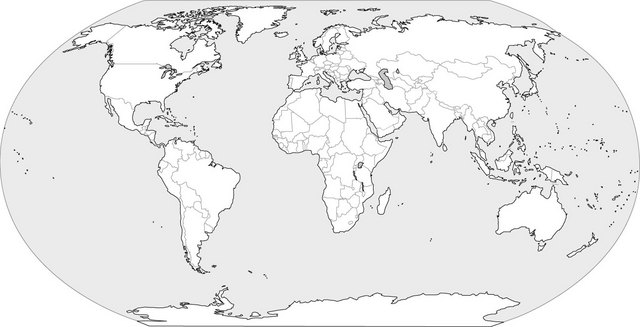 Nation of OriginType of Clothing # of Items from Nation